                                                                                                                      “Azərbaycan Xəzər Dəniz Gəmiçiliyi”			                       			 	Qapalı Səhmdar Cəmiyyətinin 					       			“ 01 ”  Dekabr 2016-cı il tarixli		“216” nömrəli əmri ilə təsdiq edilmişdir.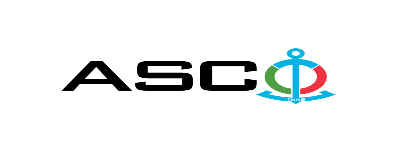 “Azərbaycan Xəzər Dəniz Gəmiçiliyi” Qapalı Səhmdar Cəmiyyəti Struktur idarələrə tələb olunan təsərrüfat mallarının  satın alınması məqsədilə açıq müsabiqə elan edir:Müsabiqə №AM100/2020(İddiaçı iştirakçının blankında)AÇIQ MÜSABİQƏDƏ İŞTİRAK ETMƏK ÜÇÜN MÜRACİƏT MƏKTUBU___________ şəhəri                                                                         “__”_______20_-ci il___________№           							                                                                                          ASCO-nun Satınalmalar Komitəsinin Sədricənab C.Mahmudluya,Hazırkı məktubla [iddiaçı podratçının tam adı göstərilir] (nin,nun,nın) ASCO tərəfindən “__________”ın satın alınması ilə əlaqədar elan edilmiş [iddiaçı tərəfindən müsabiqənin nömrəsi daxil edilməlidir]nömrəli açıq  müsabiqədə iştirak niyyətini təsdiq edirik.Eyni zamanda [iddiaçı podratçının tam adı göstərilir] ilə münasibətdə hər hansı ləğv etmə və ya müflislik prosedurunun aparılmadığını, fəaliyyətinin dayandırılmadığını və sözügedən satınalma müsabiqəsində iştirakını qeyri-mümkün edəcək hər hansı bir halın mövcud olmadığını təsdiq edirik. Əlavə olaraq, təminat veririk ki, [iddiaçı podratçının tam adı göstərilir] ASCO-ya aidiyyəti olan şəxs deyildir.Tərəfimizdən təqdim edilən sənədlər və digər məsələlərlə bağlı yaranmış suallarınızı operativ cavablandırmaq üçün əlaqə:Əlaqələndirici şəxs: Əlaqələndirici şəxsin vəzifəsi: Telefon nömrəsi: E-mail: Qoşma: İştirak haqqının ödənilməsi haqqında bank sənədinin əsli – __ vərəq.________________________________                                   _______________________                   (səlahiyyətli şəxsin A.A.S)                                                                                                        (səlahiyyətli şəxsin imzası)_________________________________                                                                  (səlahiyyətli şəxsin vəzifəsi)                                                M.Y.                                                        MALLARIN SİYAHISI:   Texniki suallarla bağlı:   Salamov Zaur, Satınalmalar Departamentinin mütəxəssisiTel: +99455 817 08 12                                                        E-mail: zaur.salamov@asco.az     Müsabiqədə qalib elan olunan iddiaçı şirkət ilə satınalma müqaviləsi bağlanmamışdan öncə ASCO-nun Satınalmalar qaydalarına uyğun olaraq iddiaçının yoxlanılması həyata keçirilir.     Həmin şirkət bu linkə http://asco.az/sirket/satinalmalar/podratcilarin-elektron-muraciet-formasi/ keçid alıb xüsusi formanı doldurmalı və ya aşağıdakı sənədləri təqdim etməlidir:Şirkətin nizamnaməsi (bütün dəyişikliklər və əlavələrlə birlikdə)Kommersiya hüquqi şəxslərin reyestrindən çıxarışı (son 1 ay ərzində verilmiş)Təsisçi hüquqi şəxs olduqda, onun təsisçisi haqqında məlumatVÖEN ŞəhadətnaməsiAudit olunmuş mühasibat uçotu balansı və ya vergi bəyannaməsi (vergi qoyma sistemindən asılı olaraq)/vergi orqanlarından vergi borcunun olmaması haqqında arayışQanuni təmsilçinin şəxsiyyət vəsiqəsiMüəssisənin müvafiq xidmətlərin göstərilməsi/işlərin görülməsi üçün lazımi lisenziyaları (əgər varsa)Qeyd olunan sənədləri təqdim etməyən və ya yoxlamanın nəticəsinə uyğun olaraq müsbət qiymətləndirilməyən şirkətlərlə müqavilə bağlanılmır və müsabiqədən kənarlaşdırılır. Müsabiqədə iştirak etmək üçün təqdim edilməli sənədlər:Müsabiqədə iştirak haqqında müraciət (nümunə əlavə olunur);İştirak haqqının ödənilməsi barədə bank sənədi;Müsabiqə təklifi; Malgöndərənin son bir ildəki (əgər daha az müddət fəaliyyət göstərirsə, bütün fəaliyyət dövründəki) maliyyə vəziyyəti barədə bank sənədi;Azərbaycan Respublikasında vergilərə və digər icbari ödənişlərə dair yerinə yetirilməsi vaxtı keçmiş öhdəliklərin, habelə son bir il ərzində (fəaliyyətini dayandırdığı müddət nəzərə alınmadan) vergi ödəyicisinin Azərbaycan Respublikasının Vergi Məcəlləsi ilə müəyyən edilmiş vəzifələrinin yerinə yetirilməməsi hallarının mövcud olmaması barədə müvafiq vergi orqanlarından arayış.İlkin mərhələdə müsabiqədə iştirak haqqında müraciət (imzalanmış və möhürlənmiş) və iştirak haqqının ödənilməsi barədə bank sənədi (müsabiqə təklifi istisna olmaqla) ən geci 11 avqust 2020-ci il, Bakı vaxtı ilə saat 18:00-a qədər Azərbaycan, rus və ya ingilis dillərində “Azərbaycan Xəzər Dəniz Gəmiçiliyi” Qapalı Səhmdar Cəmiyyətinin ( “ASCO” və ya “Satınalan təşkilat”) yerləşdiyi ünvana və ya Əlaqələndirici Şəxsin elektron poçtuna göndərilməlidir, digər sənədlər isə müsabiqə təklifi zərfinin içərisində təqdim edilməlidir.   Satın alınması nəzərdə tutulan mal, iş və xidmətlərin siyahısı (təsviri) əlavə olunur.İştirak haqqının məbləği və Əsas Şərtlər Toplusunun əldə edilməsi:Müsabiqədə iştirak etmək istəyən iddiaçılar aşağıda qeyd olunmuş məbləğdə iştirak haqqını ASCO-nun bank hesabına ödəyib (ödəniş tapşırığında müsabiqə keçirən təşkilatın adı, müsabiqənin predmeti dəqiq göstərilməlidir), ödənişi təsdiq edən sənədi birinci bölmədə müəyyən olunmuş vaxtdan gec olmayaraq ASCO-ya təqdim etməlidir. Bu tələbləri yerinə yetirən iddiaçılar satınalma predmeti üzrə Əsas Şərtlər Toplusunu elektron və ya çap formasında əlaqələndirici şəxsdən elanın IV bölməsində göstərilən tarixədək həftənin istənilən iş günü saat 09:00-dan 18:00-a kimi ala bilərlər.İştirak haqqının məbləği (ƏDV-siz): Lot1 100 (yüz) AZN, Lot2 50 (Əlli) AZNIştirak haqqı manat və ya ekvivalent məbləğdə ABŞ dolları və AVRO ilə ödənilə bilər.  Hesab nömrəsi: İştirak haqqı ASCO tərəfindən müsabiqənin ləğv edilməsi halı istisna olmaqla, heç bir halda geri qaytarılmır.Müsabiqə təklifinin təminatı :Müsabiqə təklifi üçün təklifin qiymətinin azı 1 (bir) %-i həcmində bank təminatı (bank qarantiyası) tələb olunur. Bank qarantiyasının forması Əsas Şərtlər Toplusunda göstəriləcəkdir. Bank qarantiyalarının əsli müsabiqə zərfində müsabiqə təklifi ilə birlikdə təqdim edilməlidir. Əks təqdirdə Satınalan Təşkilat belə təklifi rədd etmək hüququnu özündə saxlayır. Qarantiyanı vermiş maliyyə təşkilatı Azərbaycan Respublikasında və/və ya beynəlxalq maliyyə əməliyyatlarında qəbul edilən olmalıdır. Satınalan təşkilat etibarlı hesab edilməyən bank qarantiyaları qəbul etməmək hüququnu özündə saxlayır.Satınalma müsabiqəsində iştirak etmək istəyən şəxslər digər növ təminat (akkreditiv, qiymətli kağızlar, satınalan təşkilatın müsabiqəyə dəvət sənədlərində göstərilmiş xüsusi hesabına  pul vəsaitinin köçürülməsi, depozitlər və digər maliyyə aktivləri) təqdim etmək istədikdə, təminat növünün mümkünlüyü barədə Əlaqələndirici Şəxs vasitəsilə əvvəlcədən ASCO-ya sorğu verməlidir və razılıq əldə etməlidir. Müqavilənin yerinə yetirilməsi təminatı satınalma müqaviləsinin qiymətinin 5 (beş) %-i məbləğində tələb olunur.Hazırki satınalma əməliyyatı üzrə Satınalan Təşkilat tərəfindən yalnız malların anbara təhvil verilməsindən sonra ödənişinin yerinə yetirilməsi nəzərdə tutulur, avans ödəniş nəzərdə tutulmamışdır.Müqavilənin icra müddəti:Malların tələbat yarandıqca alınması nəzərdə tutulur. Satınalma müqaviləsinin ASCO tərəfindən rəsmi sifariş (tələbat) daxil olduqdan sonra 5 (beş) təqvim günü ərzində yerinə yetirilməsi tələb olunur.Müsabiqə təklifinin təqdim edilməsinin son tarixi və vaxtı:Müsabiqədə iştirak haqqında müraciəti və iştirak haqqının ödənilməsi barədə bank sənədini birinci bölmədə qeyd olunan vaxta qədər təqdim etmiş iştirakçılar, öz müsabiqə təkliflərini bağlı zərfdə (1 əsli və 1 surəti olmaqla) 24 avqust 2020-ci il, Bakı vaxtı ilə saat 18:00-a qədər ASCO-ya təqdim etməlidirlər.Göstərilən tarixdən və vaxtdan sonra təqdim olunan təklif zərfləri açılmadan geri qaytarılacaqdır.Satınalan təşkilatın ünvanı:Azərbaycan Respublikası, Bakı şəhəri, AZ1029 (indeks), Heydər Əliyev prospekti 152, “Çinar Plaza” 24-cü mərtəbə, ASCO-nun Satınalmalar Komitəsi.Əlaqələndirici şəxs:Rahim AbbasovASCO-nun Satınalmalar Departameninin təchizat işləri üzrə mütəxəssisiTelefon nömrəsi: +99450 2740277Elektron ünvan: rahim.abbasov@asco.az, tender@asco.az Salamov ZaurASCO-nun Satınalmalar Departameninin təchizat işləri üzrə mütəxəssisiTelefon nömrəsi:Tel: +99455 817 08 12Elektron ünvan: zaur.salamov@asco.azHüquqi məsələlər üzrə:Telefon nömrəsi: +994 12 4043700 (daxili: 1262)Elektron ünvan: tender@asco.az Müsabiqə təklif zərflərinin açılışı tarixi, vaxtı və yeri:Zərflərin açılışı 25 avqust 2020-ci il tarixdə, Bakı vaxtı ilə saat 16:00-da  elanın V bölməsində göstərilmiş ünvanda baş tutacaqdır. Zərflərin açılışında iştirak etmək istəyən şəxslər iştirak səlahiyyətlərini təsdiq edən sənədi (iştirakçı hüquqi və ya fiziki şəxs tərəfindən verilmiş müvafiq etibarnamə) və şəxsiyyət vəsiqələrini müsabiqənin baş tutacağı tarixdən ən azı yarım saat qabaq Satınalan Təşkilata təqdim etməlidirlər.Müsabiqənin qalibi haqqında məlumat:Müsabiqə qalibi haqqında məlumat ASCO-nun rəsmi veb-səhifəsinin “Elanlar” bölməsində yerləşdiriləcəkdir.№Mal-materialın  adıÖlçü vahidiSayıSertifikat  tələbi haqqında/
Certificate requestLOT-1LOT-1LOT-1LOT-1LOT-11Yapışqan "Bel" 750mlədəd425Keyfiyyət və uyğunluq sertifikatı2Yapışqan "Pur"-501 (Taxta üçün)1kqədəd61Keyfiyyət və uyğunluq sertifikatı3Yapışqan "Pur"-566 (Dəmir üçün)1kqədəd225Keyfiyyət və uyğunluq sertifikatı4Yapışqan 105 (50qr)ədəd320Keyfiyyət və uyğunluq sertifikatı5Yapışqan 520 (50qr)ədəd360Keyfiyyət və uyğunluq sertifikatı6Yapışqan Moment1 UNİVERSAL 750mlədəd311Keyfiyyət və uyğunluq sertifikatı7Yapışqan Moment1 UNİVERSAL 250mlədəd50Keyfiyyət və uyğunluq sertifikatı8Yapışqan PVA kq4050Keyfiyyət və uyğunluq sertifikatı9Yapışqan 88H(1L)ədəd200Keyfiyyət və uyğunluq sertifikatı10Yapışqan Devcone(180qr)ədəd160Keyfiyyət və uyğunluq sertifikatı11Yapışqan "Tutkal"kq150Keyfiyyət və uyğunluq sertifikatı12Tangit yapışqan  (500ml)ədəd150Keyfiyyət və uyğunluq sertifikatı13Montaj Yapışqani MOMENT MB-100-ağ (400qr)adet200Keyfiyyət və uyğunluq sertifikatı14Epoksid yapışqan(150qr)ədəd610Keyfiyyət və uyğunluq sertifikatı15Loctite-495 Yapışqani (50ml)ədəd200Keyfiyyət və uyğunluq sertifikatı16Loctite-243 Yapışqani  (50ml)ədəd250Keyfiyyət və uyğunluq sertifikatı17Loctite-270 Yapışqani  (50ml)ədəd200Keyfiyyət və uyğunluq sertifikatı18Loctite-542 Yapışqani  (50ml)ədəd200Keyfiyyət və uyğunluq sertifikatı19Yapışqan "Mitroapel" (200ml)ədəd50Keyfiyyət və uyğunluq sertifikatı20Yapışqan "Mitroapel" (400 ml)ədəd20Keyfiyyət və uyğunluq sertifikatı21Epoksid yapışqan ЭДП (400qr)ədəd150Keyfiyyət və uyğunluq sertifikatı22Yapışqan lent PVC kromka üçün 2mm-150 metrədəd50Keyfiyyət və uyğunluq sertifikatı23Soyuq qaynaq UNIVERSAL (57q)ədəd50Keyfiyyət və uyğunluq sertifikatı24Silicon istiyə davamlı  45-120°C(310 ml)ədəd325Keyfiyyət və uyğunluq sertifikatı25Silikon Şəffaf (310 ml)ədəd372Keyfiyyət və uyğunluq sertifikatı26Silikon Ağ (310 ml)ədəd702Keyfiyyət və uyğunluq sertifikatı27İzolyasiya lak МЛ-92 ГОСТ 15865–70litr50Keyfiyyət və uyğunluq sertifikatı28Germetik 130˚C davamlı(85qr)ədəd150Keyfiyyət və uyğunluq sertifikatı29Germetik 180˚C davamlı(85qr)ədəd550Keyfiyyət və uyğunluq sertifikatı30Germetika 330°C davamlı(85qr)ədəd600Keyfiyyət və uyğunluq sertifikatı31Germetika 800°C davamlı(85qr)ədəd200Keyfiyyət və uyğunluq sertifikatı32Germetika MEQA SEAL GHAFFARİ(30q)ədəd100Keyfiyyət və uyğunluq sertifikatı33Pas sökücü WD-40(400 ml)ədəd1010Keyfiyyət və uyğunluq sertifikatı34Pena balaca (köpük montaj üçün)  650 mlədəd400Keyfiyyət və uyğunluq sertifikatı35İzolent ПВХ 15mm х0,20mm х10m qara 1 sort ГОСТ 16214-86ədəd3570Keyfiyyət və uyğunluq sertifikatı36İzolent ПВХ 50mm x0,20mm х10m 1 qara sort ГОСТ 16214-86ədəd100Keyfiyyət və uyğunluq sertifikatı37İzolent (qətranlı) 1ПОЛ 50mm x 10m  ГОСТ 2162-97ədəd80Keyfiyyət və uyğunluq sertifikatı38Skoç  Şəffaf  B-72(75)mm;43mkm;200mədəd90Keyfiyyət və uyğunluq sertifikatı39Alçipan Derz Bandı 50mm x 90mədəd40Keyfiyyət və uyğunluq sertifikatı40Fum 15000х19х0,2mmədəd600Keyfiyyət və uyğunluq sertifikatı41Hörqü ipi (100 metrlik) ədəd80Keyfiyyət və uyğunluq sertifikatı42İp tangit 160 mədəd310Keyfiyyət və uyğunluq sertifikatı43Fırça 30 mm (№2) КП35 ГОСТ 10597-87ədəd1450Keyfiyyət və uyğunluq sertifikatı44Fırça 50 mm (№3) КП50 ГОСТ 10597-87ədəd3325Keyfiyyət və uyğunluq sertifikatı45Fırça 100mm №4 КП100 ГОСТ 10597-87ədəd2025Keyfiyyət və uyğunluq sertifikatı46Fırça (yumru) КР45 ГОСТ 10597-87ədəd15Keyfiyyət və uyğunluq sertifikatı47Fırça-maklovitsa КМА165 10597-87ədəd15Keyfiyyət və uyğunluq sertifikatı48Vərdənə 100 mm ВМ 100 ГОСТ 10831-87ədəd7037Keyfiyyət və uyğunluq sertifikatı49Vərdənə 200 mm ВМ 200 ГОСТ 10831-87ədəd4740Keyfiyyət və uyğunluq sertifikatı50Rəngsaz çubuğu dekor L= 3 mədəd102Keyfiyyət və uyğunluq sertifikatı51Rəngsaz çubuğu dekor L=2 mədəd105Keyfiyyət və uyğunluq sertifikatı52Mala (hörqüçü)200x185 mmədəd86Keyfiyyət və uyğunluq sertifikatı53Mala (zatirka-plastmas) 400x100mmədəd46Keyfiyyət və uyğunluq sertifikatı54Mala (zatirka) 400x100mmədəd20Keyfiyyət və uyğunluq sertifikatı55Mala (zatirka) 600x100mmədəd50Keyfiyyət və uyğunluq sertifikatı56Masdar profil (ağ boyalı) 3m x 3mmədəd30Keyfiyyət və uyğunluq sertifikatı57Dekor şpatel məcun üçün (50 sm) ədəd15Keyfiyyət və uyğunluq sertifikatı58Rezin çəkic 55mm 500 qrədəd20Keyfiyyət və uyğunluq sertifikatı59Şpatel balaca- 40mmədəd15Keyfiyyət və uyğunluq sertifikatı60Şpatel böyük-150mmədəd15Keyfiyyət və uyğunluq sertifikatı61Dəmir şotka L=280mmədəd310Keyfiyyət və uyğunluq sertifikatı62Mişar (taxta üçün) L=500mm;3d;TPI-7ədəd2Keyfiyyət və uyğunluq sertifikatı63Yaba (sapı ilə) L=1270mm;1,8kqədəd4Keyfiyyət və uyğunluq sertifikatı64Dəryaz (sapı ilə) 700х1545mmədəd2Keyfiyyət və uyğunluq sertifikatı65Balta böyük L=900mm;2,5kqədəd3Keyfiyyət və uyğunluq sertifikatı66Kəlbətin-160mmədəd2Keyfiyyət və uyğunluq sertifikatı67Çəkic -800 qrədəd5Keyfiyyət və uyğunluq sertifikatı68Bel sapı L=1450 mmədəd10Keyfiyyət və uyğunluq sertifikatı69Rəngli marker (ağ, qara) metal üçün ədəd10Keyfiyyət və uyğunluq sertifikatı70Dırmığ 16 dişli  (42) sm/ taxta tutacaqla 1500 mm ədəd22Keyfiyyət və uyğunluq sertifikatı71Bel kəsərli taxta tutacaqla 205x290x1500 mm ədəd150Keyfiyyət və uyğunluq sertifikatı72Çalovlı  bel  taxta  tutacaqla  280х235x1500 мм ədəd225Keyfiyyət və uyğunluq sertifikatı73Araba bir təkərli-65 ltədəd2Keyfiyyət və uyğunluq sertifikatı74Nərdivan (açılan) 3metrədəd3Keyfiyyət və uyğunluq sertifikatı75Silikon tapancası V=310mlədəd83Keyfiyyət və uyğunluq sertifikatı76Su şlanqı  (qara)20х30-1 ГОСТ 10362-2017metr800Keyfiyyət və uyğunluq sertifikatı77Su şlanqı (şəfaf ) 16 х25-1  ГОСТ 10362-2017metr250Keyfiyyət və uyğunluq sertifikatı78Yanmış məftil  2,0-О-Ч ГОСТ 3282-74 kq335Keyfiyyət və uyğunluq sertifikatı79Yanmış məftil  1,5-О-Ч ГОСТ 3282-74 kq3510Keyfiyyət və uyğunluq sertifikatı80Epoksid qətranı ЭД ГОСТ1058784kq1000Keyfiyyət və uyğunluq sertifikatı	LOT-2	LOT-2	LOT-2	LOT-2	LOT-21Qıf yanacaq üçün 160mmədəd30Keyfiyyət və uyğunluq sertifikatı2Qıf yanacaq üçün 210mmədəd30Keyfiyyət və uyğunluq sertifikatı3Qıf  yanacaq üçün 250mmədəd30Keyfiyyət və uyğunluq sertifikatı4Vedrə 90 L (plastmas)                                   ədəd8Keyfiyyət və uyğunluq sertifikatı5Vedrə 80 L (plastmas)                                   ədəd9Keyfiyyət və uyğunluq sertifikatı6Vedrə 60 L (plastmas)                                   ədəd9Keyfiyyət və uyğunluq sertifikatı7Vedrə 10 L (plastmas)                                   ədəd280Keyfiyyət və uyğunluq sertifikatı8Vedrə 10 L (sinklənmiş)                                   ədəd290Keyfiyyət və uyğunluq sertifikatı9Zibil qabı dəmir qapalı çöl üçün 11 ltədəd20Keyfiyyət və uyğunluq sertifikatı10Zibil qabı setkalı  11 ltədəd115Keyfiyyət və uyğunluq sertifikatı11Plastmas zibil vedrəsi (Pedallı  7 Litr)ədəd184Keyfiyyət və uyğunluq sertifikatı12Plastmas vedrə xadimələr üçün(5 litr)ədəd119Keyfiyyət və uyğunluq sertifikatı13Zibil konteyneri  100 L ( təkərli)ədəd110Keyfiyyət və uyğunluq sertifikatı14Zibil konteyneri  240 L ( təkərli)ədəd16Keyfiyyət və uyğunluq sertifikatı15Zibil konteyneri  60 L ( təkərli)ədəd16Keyfiyyət və uyğunluq sertifikatı16Zibil konteyneri  50 L ( təkərli)ədəd16Keyfiyyət və uyğunluq sertifikatı17Zibil torbası 100x80 sm (qalın 10 ədədlik bağlama)bağlama8908Keyfiyyət və uyğunluq sertifikatı18Zibil torbası 40x80 sm (qalın 30 ədədlik bağlama)bağlama1610Keyfiyyət və uyğunluq sertifikatı19Zibil torbası  40x60 sm (qalın 30 ədədlik bağlama)bağlama5770Keyfiyyət və uyğunluq sertifikatı20Boş kisə 560x1000 mmədəd7500Keyfiyyət və uyğunluq sertifikatı21Döşəmə üçün əsgi 70 x 50 sm mikrofibraədəd1780Keyfiyyət və uyğunluq sertifikatı22Döşəmə üçün əsgi  160 x 90  mikrifibraədəd120Keyfiyyət və uyğunluq sertifikatı23Səth təmizləyəci əsgi  40x40  mikrofibraədəd1000Keyfiyyət və uyğunluq sertifikatı24Səth təmizləyəci əsgi  30х60 sm mikrofibraədəd1110Keyfiyyət və uyğunluq sertifikatı25Şüşə silmək üçün bez  35x40 sm  (clean window)ədəd520Keyfiyyət və uyğunluq sertifikatı26Döşəmə yumaq üçün dəst "TORNADO"-tipli fıralanan özüsıxan (vedrə 10 L , D =16 sm tutacaq uzunluğu L=130sm , mikrofibra başlıqları d =16 sm 2 ədəd)dəst292Keyfiyyət və uyğunluq sertifikatı27Plasmas süpürgə xəkəndaz ilə ( xəkəndaz: eni=24 sm, dərinliyi= 15 sm; süpürgə: eni=18 sm; dərinliyi= 3 sm; tutacağın uzunliıu=90sm)dəst565Keyfiyyət və uyğunluq sertifikatı28Plastmas şvabra (flaunder)  mikrofibra L=125 sm B =40x10 smədəd64Keyfiyyət və uyğunluq sertifikatı29Plastmas şvabra(flaunder) üçün əsgi mikrofibra 40x13 smədəd132Keyfiyyət və uyğunluq sertifikatı30Plastmas şvabra(flaunder) üçün əsgi mikrofibra 51x15 smədəd70Keyfiyyət və uyğunluq sertifikatı31Mop dəsmalı pol üçün saçaqlı mikrofibra başlıqı  l=37 smədəd230Keyfiyyət və uyğunluq sertifikatı32Mop dəsmalı pol üçün saçaqlı mikrofibra başlıqı  l=28 smədəd62Keyfiyyət və uyğunluq sertifikatı33Mop taxtası pol üçün dəst sacaqlı mikrofibra  (tutacaq uzunluqu L=120 sm; başlıq uzunluqu l=28 sm)ədəd114Keyfiyyət və uyğunluq sertifikatı34Mop taxtası pol üçün dəst sacaqlı mikrofibra  (tutacaq uzunluqu L=120 sm; başlıq uzunluqu l=37 sm)ədəd4Keyfiyyət və uyğunluq sertifikatı35Şvabra (taxta; sap uzunluğu L=130 sm; l=32 sm)ədəd10Keyfiyyət və uyğunluq sertifikatı36Döşəmə üçün şotka 150х28х18 smədəd260Keyfiyyət və uyğunluq sertifikatı37Məişət şotkaları plastmas (sanitar qovşaqlar üçün) 41х11,5 smədəd363Keyfiyyət və uyğunluq sertifikatı38Süpürgə (ev süpürgəsi)ədəd3056Keyfiyyət və uyğunluq sertifikatı39Həyət süpürgəsiədəd1086Keyfiyyət və uyğunluq sertifikatı40Xəkandaz (dəmir) 18х20 sm tutacaq uzunluqu 41 smədəd60Keyfiyyət və uyğunluq sertifikatı41Metal setka qab yumaq üçün 105x75x35 mmədəd1775Keyfiyyət və uyğunluq sertifikatı42Qab yumaq üçün qubka  10х7х3 smədəd9570Keyfiyyət və uyğunluq sertifikatı43Qalın rezin əlcək (məişətdə istifadə üçün) L=56sm; 9cüt2540Keyfiyyət və uyğunluq sertifikatı44Rezin əlcək (qab yumaq üçün) L=30,5sm; 9cüt2860Keyfiyyət və uyğunluq sertifikatı45Mətbəx salfet dəsmalı (B=250mm; L=200m)rulon2110Keyfiyyət və uyğunluq sertifikatı46Tualet kağızı (B=100mm;L=200m)rulon4125Keyfiyyət və uyğunluq sertifikatı47Salfetka 24x24 sm (100 əd)bağlama10225Keyfiyyət və uyğunluq sertifikatı48Salfetka Z-bükmüş 215x230 mm (150 əd)bağlama750Keyfiyyət və uyğunluq sertifikatı49Salfetka  24 x 18 sm (stol üstü üçün)(100əd)bağlama2870Keyfiyyət və uyğunluq sertifikatı50Salfetka nəm (L=170mm;əd=50)bağlama175Keyfiyyət və uyğunluq sertifikatı51Dispenser üçün əl salfetkası  L-bükülmüş 18х24 smbağlama1000Keyfiyyət və uyğunluq sertifikatı52Dispenser salfetka qabı böyük (divara asılan) Z-bükülmüş salfetkalar üçün 211x260x100 mmədəd10Keyfiyyət və uyğunluq sertifikatı53Dispenser-salfet qabı (stol üstü) plastmas L-bükülmüş salfetkalar üçün  18x24 smədəd50Keyfiyyət və uyğunluq sertifikatı54Ağcaqanad aparatı-fumiqator-maye üçünədəd150Keyfiyyət və uyğunluq sertifikatı55Maye sabun üçün dozator  8,5х7,5х15 sm  /gövdəsi plastmas , divar üstüədəd50Keyfiyyət və uyğunluq sertifikatı56Ağcaqanad dərmanı sulu 22 mlədəd200Keyfiyyət və uyğunluq sertifikatı57Havatəmizləyici aparat üçün balonlar 250mlədəd430Keyfiyyət və uyğunluq sertifikatı58Folqa (25 metr; enniyi-30sm;11mkm)rulon220Keyfiyyət və uyğunluq sertifikatı59Tənzif B=97 sm (суровая) ГОСТ 9412-93metr1210Keyfiyyət və uyğunluq sertifikatı60Salafan (polietilen, eni-2 metr)Пленка целлюлозная, нелакированная, Т, без кромки, 45х200, 1-й сорт, ГОСТ 7730-89m²5000Keyfiyyət və uyğunluq sertifikatı61Strech 450mm x 200 m  8mkrrulon220Keyfiyyət və uyğunluq sertifikatı62Plastik stəkan  (birdəfəlik) 200 mlədəd10500Keyfiyyət və uyğunluq sertifikatı63Plastik qapı zamoku 153/P (25мм);planka=16mm;əl tutacaqla birlikdəədəd162Keyfiyyət və uyğunluq sertifikatı64Vaz qıfılı üçün ürəkcikədəd255Keyfiyyət və uyğunluq sertifikatı65Vaz qıfılı (oriqinal)ədəd465Keyfiyyət və uyğunluq sertifikatı66Asma qıfıl orta ölçülü 59х47 mmədəd462Keyfiyyət və uyğunluq sertifikatı67Asma qıfıl böyük ölçülü 85 x 55 x 35 mm ədəd77Keyfiyyət və uyğunluq sertifikatı68Qapı kilidi  üçün  ürəkcik  110 mmədəd100Keyfiyyət və uyğunluq sertifikatı69Plastik pəncərə petləci standart ölçüsü aşağı ( gəhvəyi)ədəd50Keyfiyyət və uyğunluq sertifikatı70Plastik pəncərə petləci standart ölçüsü yuxarı (gəhvəyi)ədəd50Keyfiyyət və uyğunluq sertifikatı71Plastik pəncərə petləci standart ölçüsü aşağı  (ağ)ədəd25Keyfiyyət və uyğunluq sertifikatı72Plastik pəncərə petləci standart ölçüsü aşağı (ağ)ədəd25Keyfiyyət və uyğunluq sertifikatı73Qapı mexanizmi ( hidravlik qol ) EN6 -1400mm 120 kqədəd200Keyfiyyət və uyğunluq sertifikatı74Asılqan  (veşalka)ədəd600Keyfiyyət və uyğunluq sertifikatı75Brelok açar asmaq üçünədəd2000Keyfiyyət və uyğunluq sertifikatı76Əski (vetoş) (pambıq parçadan)kq15000Keyfiyyət  sertifikatı